Task 14 – Coloured CandiesInformation about the taskSkills assessed by the taskQuestionLevel of difficultyNational curriculum mathematical contextText typeQuestion types14. Coloured CandlesMedium (Q14.1)Probability, data handling.Short continuous text with bar chart to interpret.Multiples choice.  Calculation necessary to select answer.Thinking skills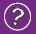 Literacy & communication skills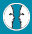 PlanAsking questionsGathering informationDetermining the process/method and strategyDevelop Considering evidence, information and ideasReflectReviewing the process/methodEvaluate own learning and thinkingReadingLocating, selecting and using              information using reading strategiesResponding to what has been readPlanAsking questionsGathering informationDetermining the process/method and strategyDevelop Considering evidence, information and ideasReflectReviewing the process/methodEvaluate own learning and thinkingNumeracy Skills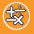 PlanAsking questionsGathering informationDetermining the process/method and strategyDevelop Considering evidence, information and ideasReflectReviewing the process/methodEvaluate own learning and thinkingUsing mathematical informationUsing numbersGathering informationCalculateUsing the number system